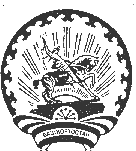  Ҡ А Р А Р                                                                        Р Е Ш Е Н И ЕОб установлении предельных размеров земельных участков, предоставляемых в собственность гражданВ соответствии с Земельным кодексом Российской Федерации, с Законом Республики Башкортостан «О регулировании земельных отношений в Республике Башкортостан,  Совет сельского поселения Верхнебишиндинский сельсовет муниципального района Туймазинский район Республики Башкортостан РЕШИЛ:Установить предельные размеры земельных участков, представляемых гражданам однократно и бесплатно в собственность находящихся в государственной и муниципальной собственности:- для ведения личного подсобного хозяйства в черте населенных пунктов от 0,05 га до 0,5 га;        - для индивидуального жилищного строительства от 0,05 га до 0,20 га;- для ведения садоводства, огородничества - от  до ;- для ведения животноводства - от 0,5 га до ;-  для дачного строительства - от  до -для ведения крестьянского (фермерского) хозяйства-до 0,5 га;2. Минимальные размеры образуемых новых земельных участков, формируемых из земель сельскохозяйственного назначения и необходимых для осуществления эффективного и высокотехнологичного сельскохозяйственного производства с учетом целей их предполагаемого (разрешенного) использования- для получения сельскохозяйственной продукции на открытых грунтах 50 га;- для получения сельскохозяйственной продукции на закрытых грунтах в теплицах 0,5 га3. Признать утратившим силу решение Совета сельского поселения Верхнебишиндинский сельсовет муниципального района Туймазинский район Республики Башкортостан №87 от 21 февраля 2006 года.4. Контроль по выполнению данного решения возложить на постоянную комиссию Совета сельского поселения Верхнебишиндинский сельсовет по развитию предпринимательства, земельным вопросам, благоустройству и экологии (Фазлиахметова Р.А.)5. Решение вступает в силу со дня принятия.Глава  сельского поселения Верхнебишиндинский сельсовет                                                Р.А.Миннуллин            10 апреля 2015г.№ 219